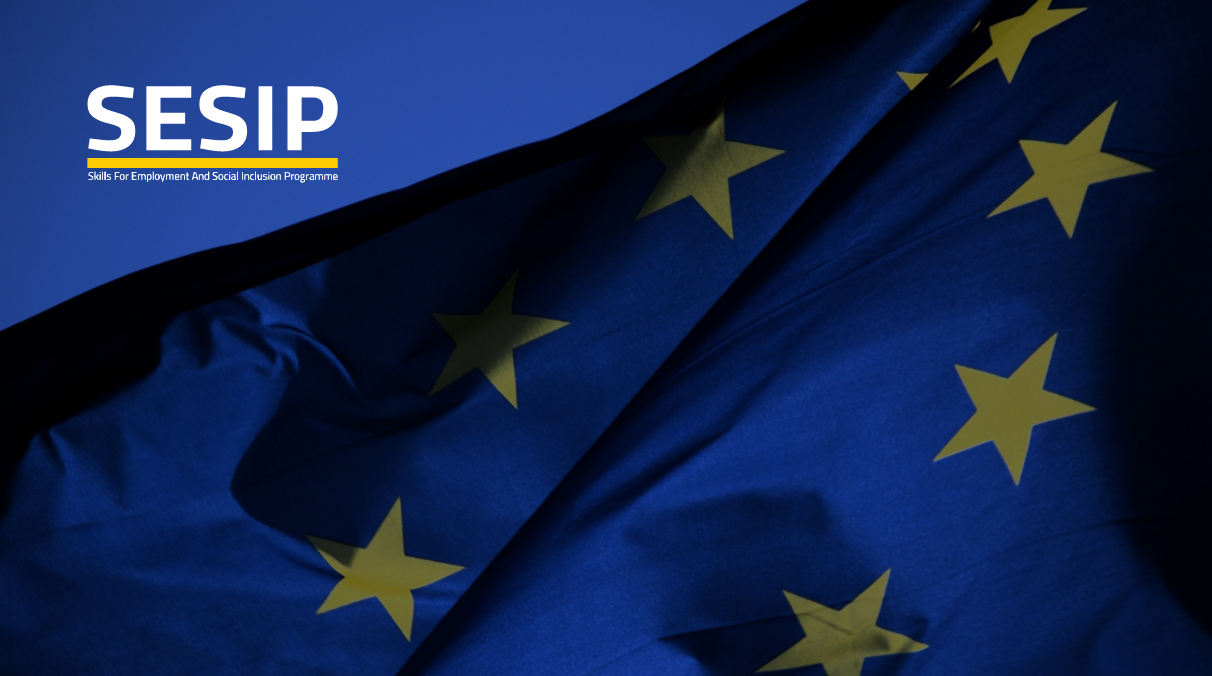 معايير وأسس الاعتراف بالمؤهلات المهنيةيتعلق الاعتراف بالمؤهلات الأجنبية بالشهادات الصادرة من دول أخرى في المنطقة أو الشهادات الدولية.كما يعني  أيضاً الاعتراف بالمؤهلات التي تصدر في الأردن من قبل وكالات الاعتماد الدولية مثل Pearson و City و Guilds أو شهادة مشتركة ، على سبيل المثال ، من قبل الأردن والجامعة الألمانيةالاعتراف بالمؤهلات الأجنبية (الأكاديمية)يعني الاعتراف بالمؤهلات الأجنبية أن الدولة الأردنية أكدت أن مؤهلاً معينًا صادرًا من دولة أخرى يعادل مؤهلاً أردنياً قابلاً للمقارنة. تخضع عملية التقييم هذه للتنظيم الصارم بموجب القانون.فيما يلي بعض المعايير العامة لهذا الغرض:يجب أن يكون المؤهل رسمي وتصدره سلطة مسؤولة (الجامعات المعتمدة ، أو وكالات التدريب الوطنية في بلد ما)يجب إستكمال المؤهل (أي ما يعادل الاعتمادات المطلوبة حسب الإطار الوطني للمؤهلات الأردني) ، مع ما لا يقل عن سنة واحدة من التدريب العملي الموثق.يجب أن تستند المؤهلات إلى حد كبير على المعرفة والمهارات والكفاءة المكافئة لتلك الموضحة في مستوى إطار الوطني للمؤهلات الأردنية (قابلة للمقارنة مع مستوى الإطار الوطني للمؤهلات الأردنية) وبالتالي تعادل الحرفي الأردني (المستوى 2) أو ماهر (المستوى 3) أو الفني (المستوى 3) الشهادة.سيكون الإطار الوطني للمؤهلات (ومستوياته) لبلد ما أكثر الأليات المقارنة المفضلة التي سيتم استخدامها للاعتراف بالمؤهلات.إذا كان مستوى هذا المؤهل غير قابل للمقارنة مباشرة ، فإن واصفات المستوى ستكون المعيار الأساسي لمعادلة المؤهلبالنسبة لكل مستوى يتم الاعتراف به ، سيكون الأعتماد (عدد ساعات التعلم) هو نقطة مرجعية مشتركة (وإذا لم يتم تحديد الاعتمادات في الشهادة / النسخة ، فقد تكون مدة التدريب معادلة من حيث إجمالي مدة التدريب (محسوبة كم يعادل عام واحد؟ ساعات / 20 ساعة التعلم).الاعتراف بالمؤهلات المهنية (منظم)يعتمد الاعتراف بالمؤهلات للأغراض المهنية (التشغيل) إلى حد كبير إذا كانت المهنة المعنية منظمة أو غير منظمة في الأردن.هم: طبيب ، ممرض، صيدلي ، طبيب أسنان ، قابلة ، جراح بيطري ، مهندس معماري ، مهندسون ، محامون (وفي بعض الحالات ، محاسبون ومدققون)يجب أن تعترف هذه المؤهلات المهنية الخاضعة للتنظيم بهذه المؤهلات المهنية وفقًا لمعايير الهيئات المهنية أو القطاعية (التي ستدرج في القانون).ملاحظاتإذا كان مستوى الاعتمادات / الإطار الوطني للمؤهلات يعادل مستوى الإطار الوطني الأردني ، فمن السهل التعرف على هذه الشهادات. وهذا يعني أن إطار عمل وطني واضح المعالم سيجعل بالفعل عمليات الاعتراف أسهل لكل من المؤهلات الأجنبية في الأردن والمؤهلات الأردنية خارج الأردن.قد يعتبر الأردن من الموقعين على "الاتفاقية العالمية للاعتراف بمؤهلات التعليم العالي" من قبل اليونسكو.قد ينظر الأردن في التوقيع على الاتفاقيات الإقليمية بشأن الاعتراف بالمؤهلات في المنطقة العربية أو الاتفاقات الإقليمية مع الاتحاد الأوروبي أو الأطر الإقليمية الأخرى.